ПОЛОЖЕНИЕо городском литературном фестивале для дошкольников «Страна Вообразилия», посвященном 100-летию 
со дня рождения 
детского писателя и переводчика Бориса Заходера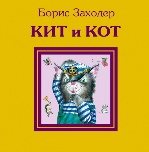 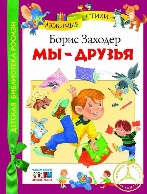 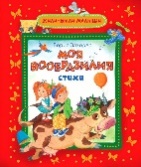 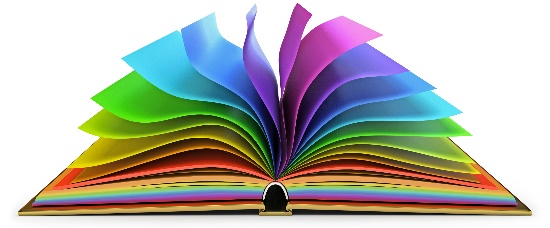 г. Киров2018 г.Общие положения	1.1.	Учредители Фестиваля: управление культуры администрации города Кирова, МБУ «Библиотека для детей и юношества имени Альберта Лиханова» (далее – Библиотека им. А. Лиханова).	1.2.	Партнёры Фестиваля: департамент образования администрации города Кирова, МБОУ ДО ДЮЦ им. А. Невского г. Кирова, ООО «Вятка-Роспечать».	1.3.	 Цели Фестиваля:-        повышение роли книги, чтения и библиотеки в жизни современного ребенка;-    нравственное и эстетическое воспитание детей через лучшие произведения художественной литературы.	1.4.	Задачи Фестиваля:	-	знакомство детей с творчеством писателя Бориса Заходера;-  стимулирование читательского интереса и познавательной активности дошкольников;	-	развитие творческих способностей детей;    	-        развитие творческой активности детей в коллективной деятельности;	-	взаимодействие учреждений культуры и учреждений образования в области духовно-нравственного и эстетического воспитания подрастающего поколения.Участники Фестиваля	2.1.	Фестиваль проводится среди воспитанников дошкольных образовательных учреждений, учреждений дополнительного образования, детских домов города Кирова. Возраст участников Фестиваля – от 4 до 7 лет включительно.Сроки проведения ФестиваляФестиваль проводится с 09 апреля по 12 апреля 2018 года на базе Библиотеки им. А. Лиханова.Условия проведения Фестиваля  Для участия в Фестивале необходимо подать заявку (Приложение) в Библиотеку им. А. Лиханова по адресу: 610002, г. Киров, ул. Орловская, 17«а» или отправить на электронный адрес: biblioteka2004@yandex.ru.4.2.	По телефону заявки не принимаются. В случае отправки заявки по электронной почте необходимо позвонить в оргкомитет для регистрации заявки и уточнения времени выступления. 4.3.	Сроки подачи заявок: с 20 февраля по 03 апреля 2018 года   4.4.	Фестиваль проводится по следующим номинациям:«Моя Вообразилия» – индивидуальное чтение-  наизусть прочитать одно произведение (стихи, проза) или отрывок из произведения Бориса Заходера.«Пока мечтать умеют дети!» – диалог, коллективная инсценировка, композиция (на выбор)-	инсценировать одно произведение (стихи, проза) или отрывок (отрывки) из произведений Бориса Заходера;-	представить литературно-художественную (литературно-музыкальную) композицию по произведению (произведениям) Бориса Заходера. 4.5.	Критерии оценки выступлений:-	выразительность чтения;-	исполнительское мастерство, грамотность речи, правильное произношение;-	сценическая культура;- соответствие произведения возрастным возможностям исполнителя (исполнителей);-	творческий подход к прочтению произведения (произведений);-        гармоничное сочетание идеи, стиля исполнения художественного произведения со средствами оформления и исполнения: декорациями, музыкой, видеорядом, костюмами.4.6.  Требования к технической стороне:-  Не допускается искажения авторского текста в исполняемом произведении, возможно использование свободного материала для связок отрывков авторского текста (текстов).- Исключается участие взрослых в роли исполнителей в инсценировках, композициях.-  При постановке литературного произведения для создания яркого художественного образа возможно художественное оформление (костюмы персонажей, их грим и прически, декорации) и сопровождение (музыкальное сопровождение, видеоряд, медиапрезентация).-  Музыкальное сопровождение, видеоряд, медиапрезентация не должны мешать пониманию литературного произведения.-   Используемый реквизит, бутафория, декорации должны соответствовать технике безопасности.-  Декорации должны быть легкими, простыми в обращении, мобильными, не громоздкими, имеющие возможность быстрого монтажа и демонтажа.-   Длительность индивидуального номера – до 5 минут, групповые выступления (композиции) – до 8 минут. В случае превышения регламента выступления жюри имеет право прервать выступление участника (участников).4.7. Количество мест для участия будет ограничено в соответствии с количеством дней проведения Фестиваля.От образовательного учреждения для участия в Фестивале принимается не более пяти номеров в номинации «Моя Вообразилия» (индивидуальное чтение) и не более одного номера в номинации «Пока мечтать умеют дети!» (диалог, инсценировка, композиция).4.8. При подготовке детей к Фестивалю в образовательных учреждениях, учреждениях дополнительного образования, творческих студиях рекомендуется провести отборочные туры или прослушивания для участия в городском Фестивале.4.9. Организационный взнос за участие в Фестивале составляет 50 рублей с одного участника (в соответствии с п. 3.1.4. Перечня и стоимости платных услуг МБУ «Библиотека им. А. Лиханова»). Организационный взнос оформляется в день выступления при регистрации участников до начала Фестиваля.5. Подведение итогов и награждение победителей Фестиваля5.1. Для организации и проведения Фестиваля формируется оргкомитет и жюри. Оргкомитет обеспечивает организацию проведения Фестиваля, жюри осуществляет оценку выступлений участников в соответствии с конкурсными требованиями. Жюри формируется из представителей Учредителей и Партнёров Фестиваля.5.2. Подведение итогов Фестиваля будет проходить в период с 13 по 16 апреля 2018 года. 5.3. Награждение победителей состоится 24 апреля 2018 года. Победители Фестиваля будут заранее оповещены. 5.4. Победители Фестиваля награждаются памятными дипломами I, II, III степени и подарками (книги, сувениры). Партнёры Фестиваля принимают участие в награждении победителей.5.5. Партнёры Фестиваля имеют право наградить отдельных участников Фестиваля собственными дипломами и призами.5.6. Руководители победителей Фестиваля (педагоги, отвечающие за подготовку выступающих) награждаются благодарственными письмами.5.7. Жюри Фестиваля имеет право отметить благодарственными письмами отдельных участников за выразительность исполнения, творческий подход к прочтению произведения.5.8. Всем участникам Фестиваля, не вошедшим в число победителей и не отмеченным благодарственными письмами, в обязательном порядке вручается сертификат участника Фестиваля.Оргкомитет ФестиваляМБУ «Библиотека для детей и юношества им. Альберта Лиханова»:Адрес: 610002, г. Киров, ул. Орловская,17 «а»Контактные телефоны:32-19-32 – Татаринова Надежда Ивановна, директор библиотеки;32-19-99 – Батаева Ирина Евгеньевна, главный библиотекарь отдела искусств, электронной информации и периодики;32-19-99 – Адамович Наталья Анатольевна, библиотекарь отдела искусств, электронной информации и периодики.e-mail: biblioteka2004@yandex.ruсайт библиотеки: lihanovlib.ruПРИЛОЖЕНИЕ ФОРМА ЗАЯВКИ на участие в городском литературном фестивале для дошкольников «Страна Вообразилия»,посвященном 100-летию со дня рождения детского писателя и переводчика Бориса ЗаходераПРИМЕЧАНИЯ:В групповых заявках должны быть указаны все данные о каждом участнике группы.В случае самостоятельной подачи заявки не от образовательного учреждения допускается указывать контактные данные родителей Полное название дошкольного образовательного учреждения (иное учреждение)Фамилия, имя участника, контактный телефон (допускается указание тел. родителя, законного представителя ребёнка)ГруппаНоминация фестиваляНазвание исполняемого произведения, название композиции (в случае исполнения нескольких произведений)Ф.И.О.(полностью), должность и контактный телефон педагога, непосредственно отвечающего за подготовку исполнителя (исполнителей)